								Приложение								к постановлению Администрации								Суксунского городского округа								от 16.01.2020 № 12Кадастровый квартал 59:35:0420101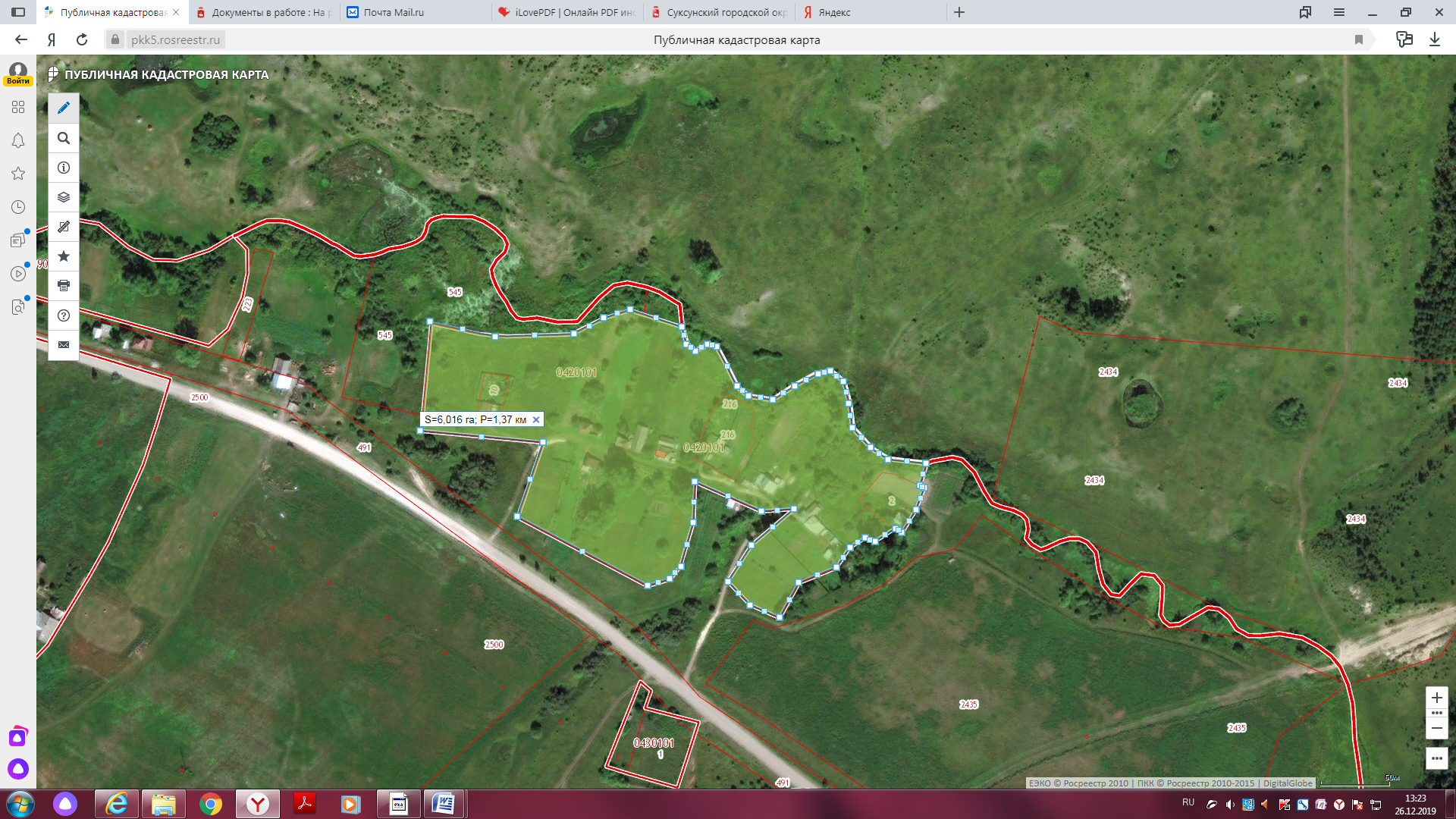 Кадастровый квартал 59:35:0380101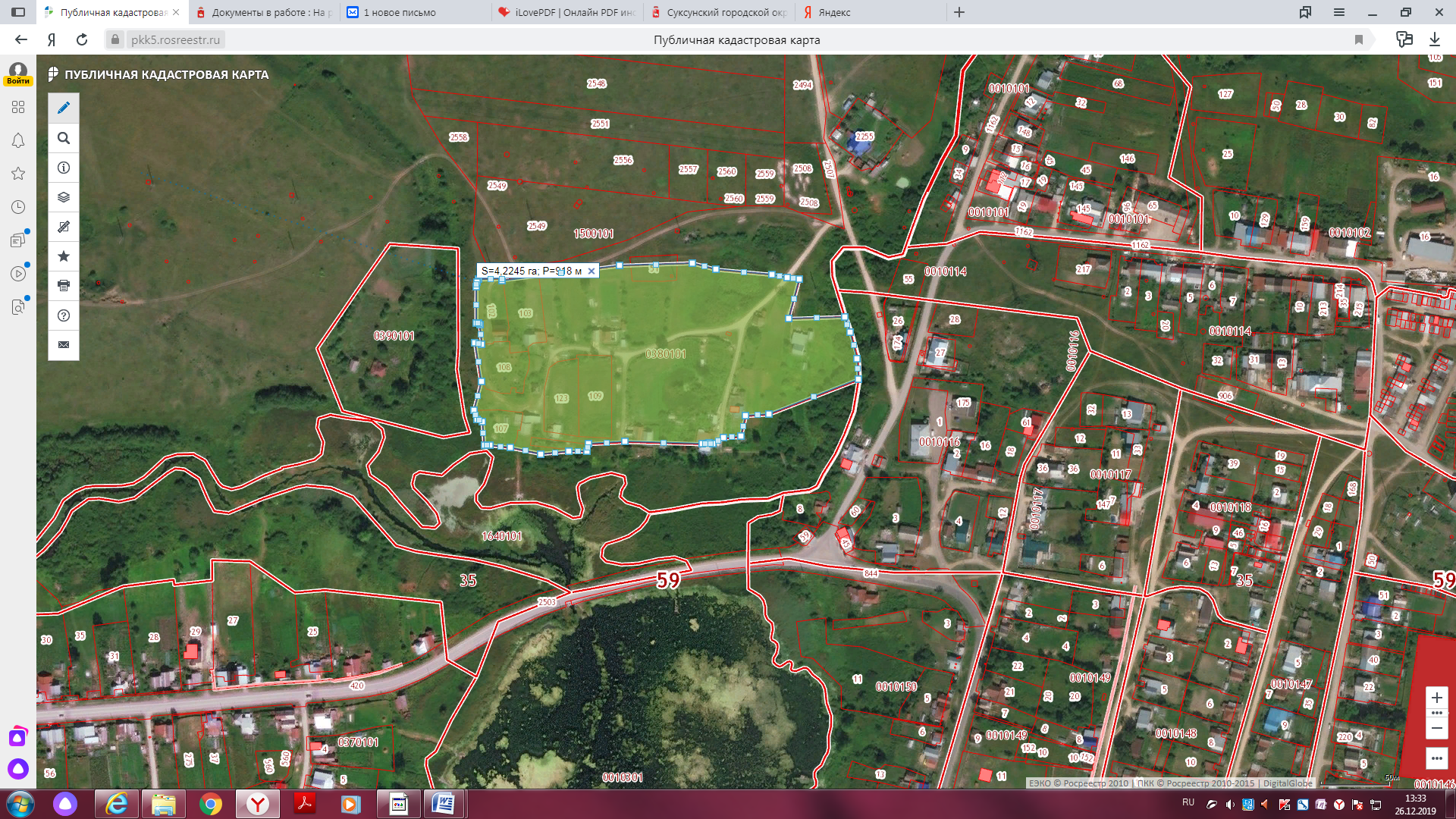 Кадастровый квартал 59:35:0360101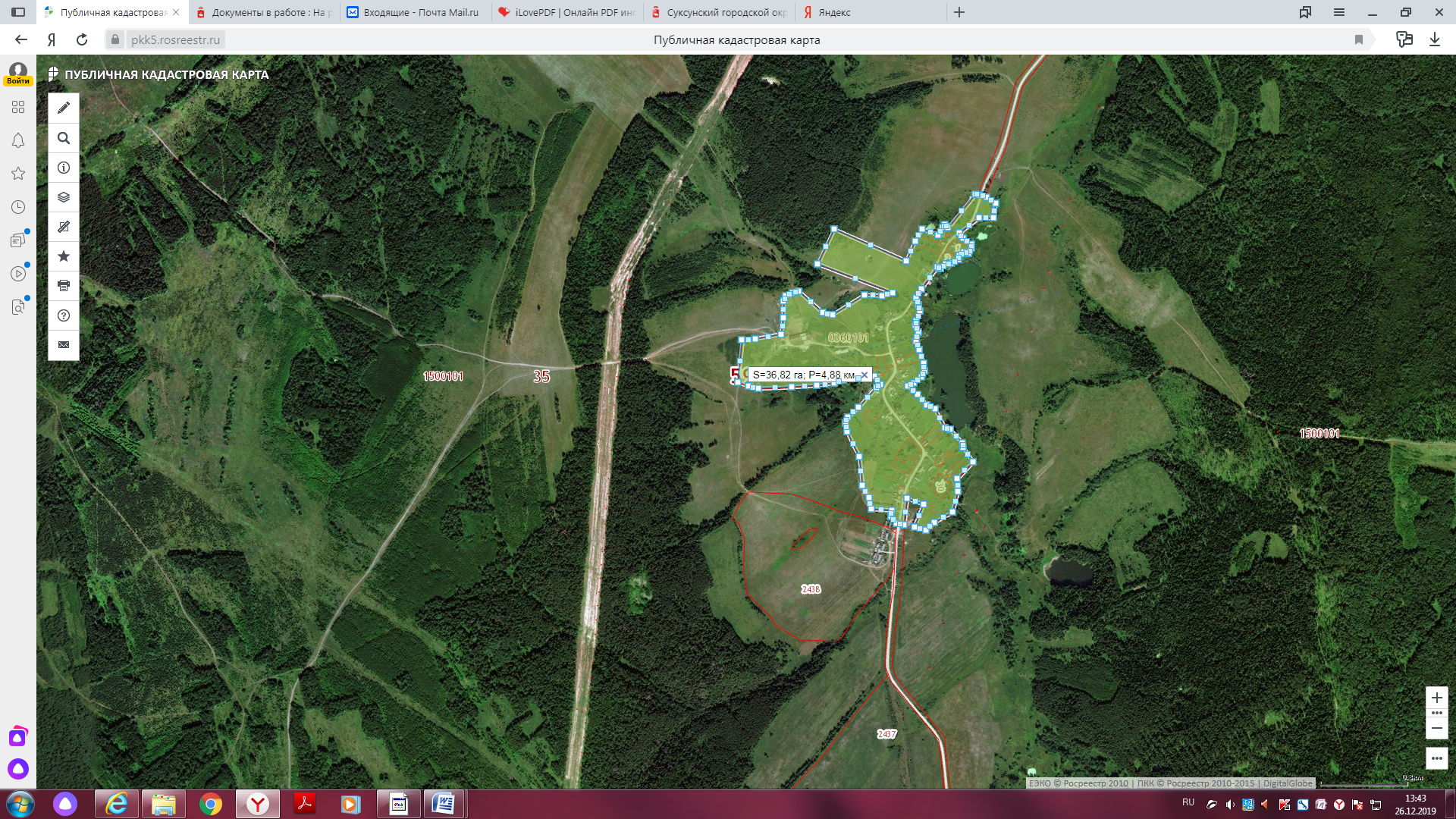 Кадастровый квартал 59:35:0010151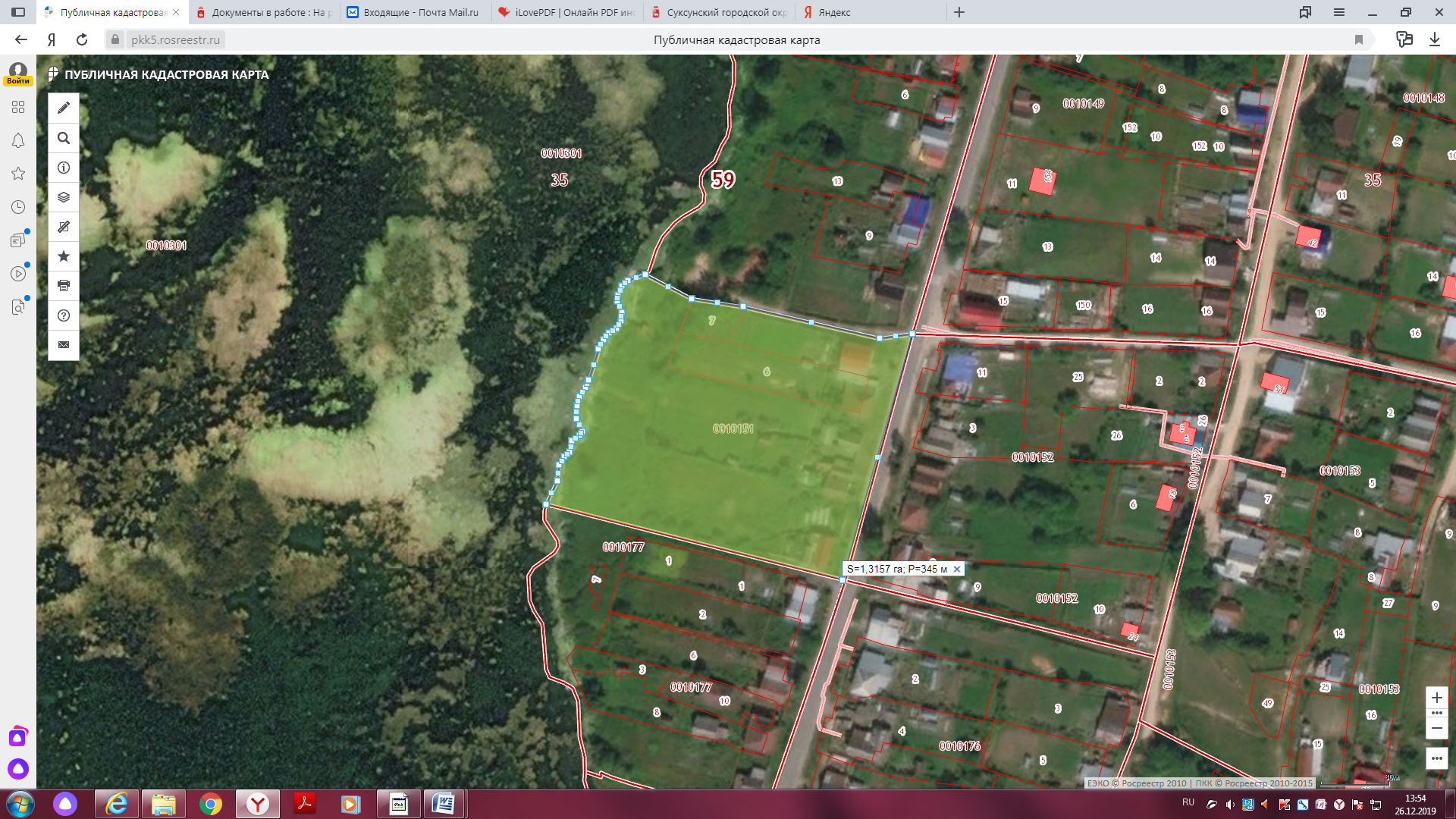 